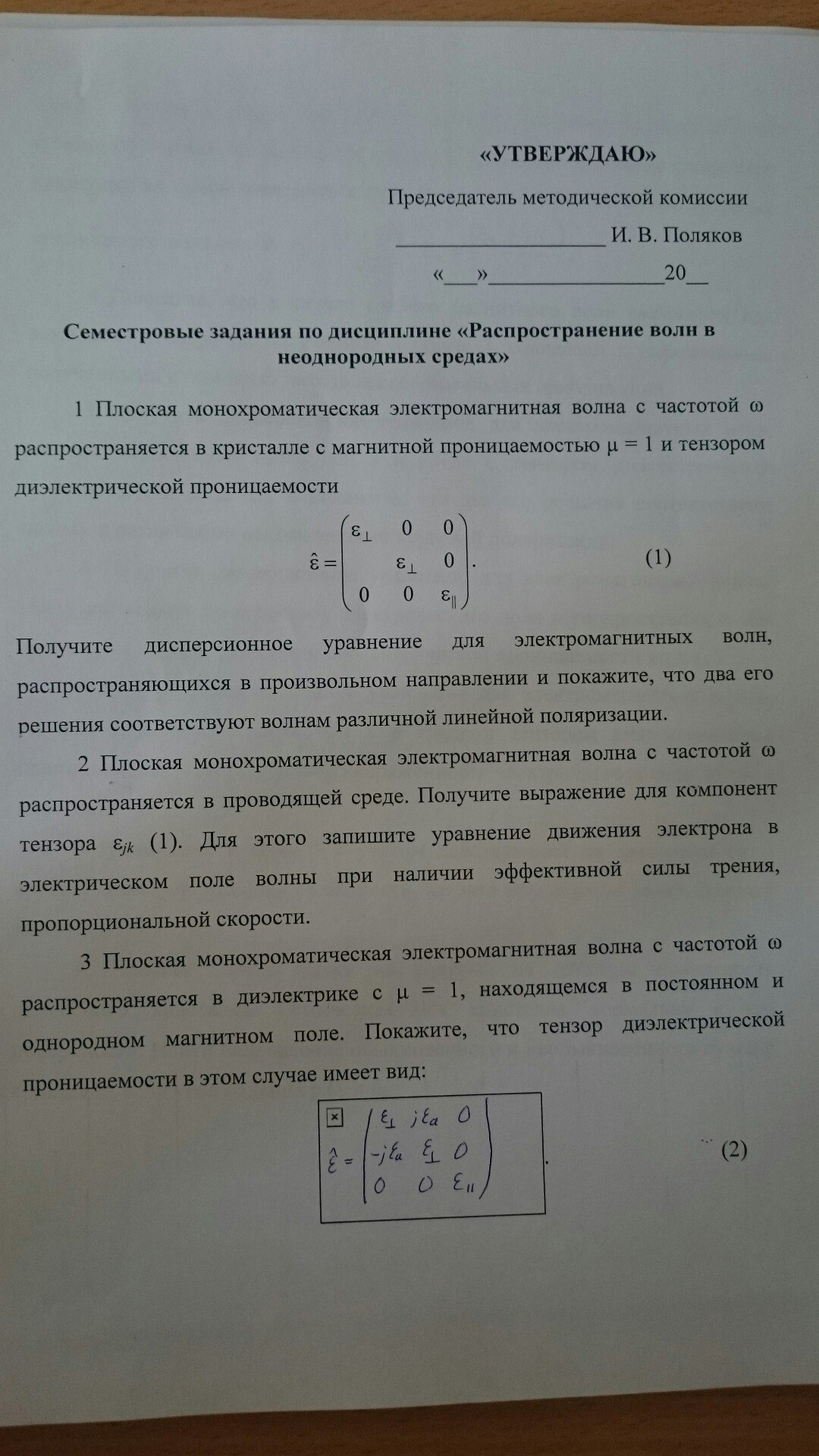 Первое задание.  (В матрице во втором ряду слева 0 должен быть.)Номер 5.24 (а) из сборника Постников Л.В. (ред.), Королев В.И. (ред.) Сборник задач по теории колебаний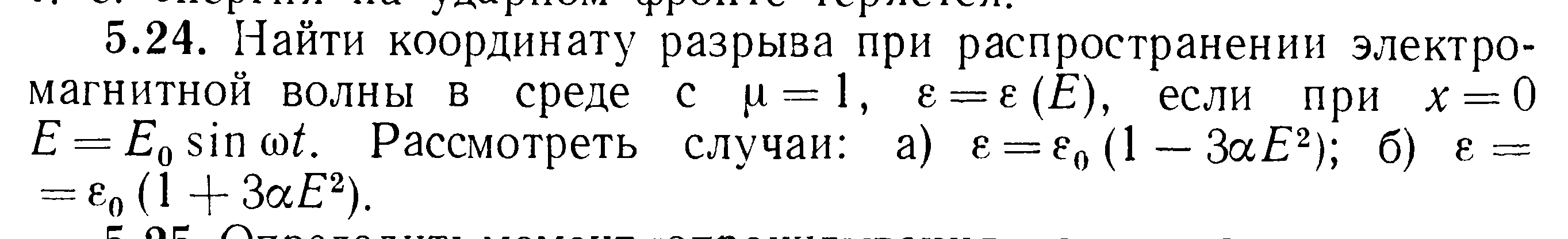 Номер 4.3 из сборника Постников Л.В. (ред.), Королев В.И. (ред.) Сборник задач по теории колебаний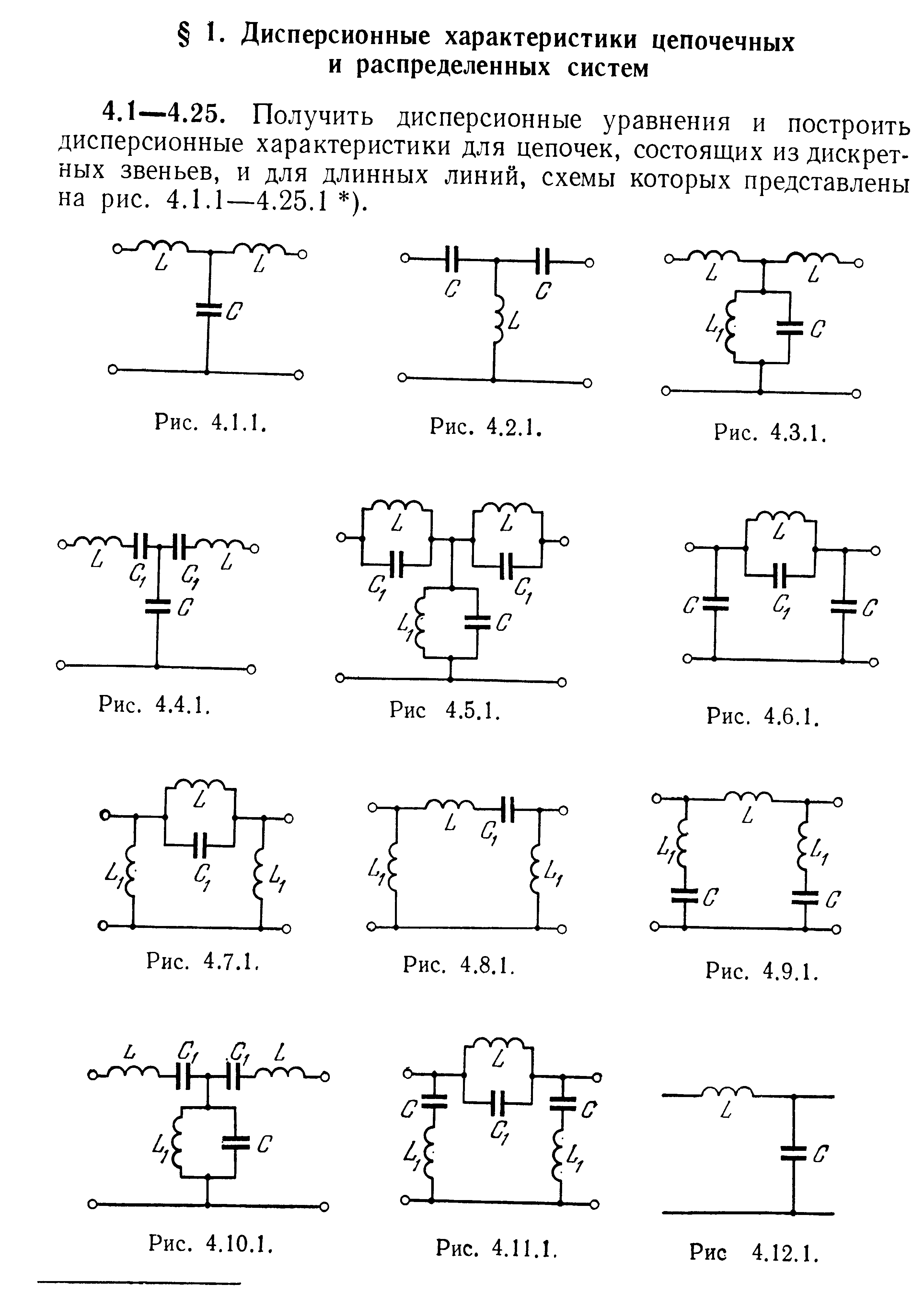 